	                   AREA 6 SPECIAL OLYMPICS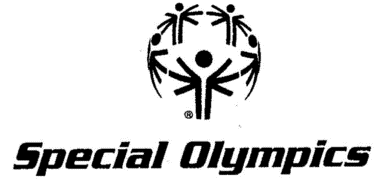 Athlete and Partner Sport Registration FormWhich sport are you registering for:  Personal Information        Athlete/Partner Name:                               Street Address:                               City/State/Zip:                   Home Phone Number:                                          Cell Phone Number:                                Email Address:                                 Age:                    Birthday:                               Male:                   Female:                                                  Do you live with your parents:       Yes            NoEmergency Contact Information                        Contact Name:                  Contact Phone Number:                   Relationship:       Parent        Guardian        Residential Staff        Other Program Information                         Case Manager:                                 Program Name:                   Contact Phone Number:          Medical Information   Do you take medication:     Yes      No     Do you need help with your meds?       Yes      No   Do you have diabetes?        Yes       No     Is there a history of seizures?       Yes      NoArea Personnel Only    Date medical on file expires:                                                Date of consent on file:              If medical is required, was a form issued:     Yes     No               Date Issued:               Initials of volunteer accepting form:          